ЯнварьФевральМартАпрельМайИюньИюльАвгустСентябрьОктябрьНоябрьДекабрь№Название разделов мероприятий и программФорма мероприятийЦелевое назначениеДата проведенияМесто проведенияОтветственный за проведение1 «Новогоднее настроение»Детская конкурсно - игровая программаДети05.01.2017г.ДК Мусацкова С.И.Бессарабова В.И.2 «К нам приходит Рождество»Развлекательная программаДля подростков и молодёжи06.01.2017г.ДКБессарабова В.И.3«Старый Новый год»Тематический вечерКлуб «Общение»13.01.2017г.ДК     Мусацкова С.И.4«Раз в крещенский вечерок…»Конкурсно- игровая программаКлуб «Молодая семья»18.01.2017г.ДКБессарабова В.И.5«Живут студенты весело» (День российского студенчества)Тематический вечерМолодёжь 27.01.2017г.ДК     Меженская И.С.6«Теннисный турнир»Спортивные соревнования Для молодёжи28.01.2017г.ДК     Меженская И.С.7 «Толерантность – дорога к будущему»Информационный часМолодёжь31.01.2017гДКБесарабова В,И.8Дискотеки, игровой залДля молодёжи:    Новогодние праздники и выходные дни с 03.01.-09.01.17г.Будни: пятница, субботаДля молодёжи:    Новогодние праздники и выходные дни с 03.01.-09.01.17г.Будни: пятница, субботаДля молодёжи:    Новогодние праздники и выходные дни с 03.01.-09.01.17г.Будни: пятница, субботаДля молодёжи:    Новогодние праздники и выходные дни с 03.01.-09.01.17г.Будни: пятница, субботаСогласно графику9Участие в районных мероприятиях:Согласно районному плануСогласно районному плануСогласно районному плануСогласно районному плануБессарабова В.И.№Название разделов мероприятий и программФорма мероприятийЦелевое назначениеДата проведенияМесто проведенияОтветственный за проведение12345Акция «Память»«Ушедшие в историю»«Битва на Волге»«Сталинградская битва»«Мы помним Победу твою, Сталинград!»ЧествованиеЛитературная гостинаяВстреча поколенийСтендМитинг Труженики тылаКлуб «Общение»Для всего населенияДля населения02.02.2017г.На дому          ДКДКДКПаркАдминистрация, работники ДКМусацкова С.И.Мусацкова С.И.Бессарабова В.И.     Бессарабова В.И.6«Сильные и смелые»Спортивно - познавательная программаДети 07.02.2017г.ДКМеженская И.С.7«Локальные войны»Круглый столДля всего населения15.02.2017г.ДК       Бессарабова В.И.(Работники ДК)8«С днём рождения»Концерт Население17.02.2017г.Совместно ДК и школа - интернатЮнусова Е.В. и Бессарабова В.И.9«Хорошее настроение»Акция Детишколы - интернат21.02.2017г.Школа - интернатМусацкова С.И.Меженская И.С.10«Настоящий полковник»Программа - поздравленияДля населения22.02.2017г.ДКМусацкова С.И.11«Ай, да Масленица!»Театрализованное представлениеНаселение26.02.20117г.ПаркРаботники ДК12«Сударыня – Масленица»Народное гуляниеНаселение26.02.2017г.Парк Работники ДК, представители ТОС, администрация13Дискотеки, игровой залДля молодёжи: 2 раза в неделю в течении месяца (пятница, суббота)Для молодёжи: 2 раза в неделю в течении месяца (пятница, суббота)Для молодёжи: 2 раза в неделю в течении месяца (пятница, суббота)Для молодёжи: 2 раза в неделю в течении месяца (пятница, суббота)Согласно графику14Участие в районных мероприятиях:Согласно районному плануСогласно районному плануСогласно районному плануСогласно районному плануБессарабова В.И.№Название разделов мероприятий и программФорма мероприятийЦелевое назначениеДата проведенияМесто проведенияОтветственный за проведение1«Женское счастье»Выставка фотографийДля всего населения01.03.2017г.15.03.2017г.ДКМусацкова С.И.Бессарабова В.И. Меженская И.С.23«8 марта»«Весенняя капель»Концерт          ОгонёкДля всего населенияКлуб «Общение»07.03.2017г.ДКМусацкова С.И.Бессарабова В.И.Меженская И.С.4«Твоя жизнь – твой выбор»Диспут (ЗОЖ)Молодёжь17.03.2017г.ДКМеженская И.С.5«День защиты Земли»Конкурсно – игровая программа«Теремок»21.03.2017г.ДКМусацкова С.И.6«Книжкина неделя»Выставки, конкурсы, тематические мероприятияДети и подростки24.03.2017г. -30.03.2017гДКРевенко Н.И., специалисты ДК7«Час Земли»Акция Подростки и молодёжь24.03.2017г.ДКБессарабова В.И.8«Сталинград»Просмотр видеофильмаНаселение24.03.2017г.ДКБессарабова В.И.9«День культурного работника»Огонёк Население 25.03.2017г.ДК10Дискотеки, игровой залДля молодёжи: 2 раза в неделю в течении месяца (пятница, суббота)Для молодёжи: 2 раза в неделю в течении месяца (пятница, суббота)Для молодёжи: 2 раза в неделю в течении месяца (пятница, суббота)Для молодёжи: 2 раза в неделю в течении месяца (пятница, суббота)Согласно графику11Участие в районных мероприятиях:Согласно районному плануСогласно районному плануСогласно районному плануСогласно районному плануБессарабова В.И.№Название разделов мероприятий и программФорма мероприятийЦелевое назначениеДата проведенияМесто проведенияОтветственный за проведение1«Без смеха и шутки не можем и минутки»(ко Дню смеха)Игровая программаДля детей(5 – 6 лет)01.04.17г.Д/С «СолнышкоМеженская И.С.2«Птичьи трели»Тематическое мероприятиеДети 01.04.2017г.ДКБессарабова В.И.3«Союзмультфильм»(всемирный день мультиков)Просмотр мультфильмов«Теремок»06.04.2017г.ДКМусацкова С.И.4«Мы – за ЗОЖ» (Всемирный день здоровья)ФлешмобМолодёжь7.04.2017г.ДКМеженская И.С. 5«Подвиг Сталинграда»Урок мужестваДети и подростки11.04.2017г.ДКБессарабова В.И.6«Вселенная…»Конкурсно-познавательная программаДети и подростки12.04.2017г. ДКМусацкова С.И.7«Война глазами детей»Выставка рисунков Подростки и молодёжь20.04.2017г.ДКМеженская И.С.8«Терроризм в XXI веке: что делать?»Просмотр презентацииДети и подростки25.04.2017г.ДКБессарабова В.И.9Дискотеки, игровой залДля молодёжи: 2 раза в неделю в течении месяца (пятница, суббота)Для молодёжи: 2 раза в неделю в течении месяца (пятница, суббота)Для молодёжи: 2 раза в неделю в течении месяца (пятница, суббота)Для молодёжи: 2 раза в неделю в течении месяца (пятница, суббота)Согласно графику10Участие в районных мероприятиях:Согласно районному плануСогласно районному плануСогласно районному плануСогласно районному плануБессарабова В.И.№Название разделов мероприятий и программФорма мероприятийЦелевое назначениеДата проведенияМесто проведенияОтветственный за проведение1«Свеча Памяти»Акция Молодёжь 08.05.2017г.Парк Бессарабова В.И.2«Жить»Просмотр видеороликаНаселение 08.05.2017г.ПаркМусацкова С.И.3«Никто не забыт, ничто не забыто»Выставка фотографий Население 05.05.2017г.-25.06.2017г.ДКМусацкова С.И.4«Вечная память»Митинг Население09.05.2017г.ДКМеженская И.С.5«Бессмертный полк»Акция Население 09.05.2017г.ДКБессарабова В.И.6«Победа»КонцертНаселение09.05.2017г.ДКМусацкова С.И.7«От героев былых времён»Вечер военной песниНаселение09.05.2017г.ДКМеженская И.С.8День славянской письменности и культуры: «Лишь слову жизнь дана»Детский праздникДети и подростки24.05.2017г.ДКБессарабова В.И.9Подготовка к дню села «Троица»Концерт, народные гуляния, дискотекаС 10..05.2017г.Специалисты ДК10Дискотеки, игровой зал Для молодёжи: 2 раза в неделю в течение месяца (пятница, суббота); праздничные дниДля молодёжи: 2 раза в неделю в течение месяца (пятница, суббота); праздничные дниДля молодёжи: 2 раза в неделю в течение месяца (пятница, суббота); праздничные дниДля молодёжи: 2 раза в неделю в течение месяца (пятница, суббота); праздничные дниСогласно графику11Участие в районных мероприятияхСогласно районному плануСогласно районному плануСогласно районному плануСогласно районному плануБессарабова В.И.№Название разделов мероприятий и программФорма мероприятийЦелевое назначениеДата проведенияМесто проведенияОтветственный за проведение1«Вот оно какое, наше лето..» (день защиты детей)ПраздникДля детей01.06.2017г.Парк Мусацкова С.И.Меженская И.С.2«Нынче праздник на селе»(Троица)Праздничный концертНаселение04.06.2017г.Парк Бессарабова В.И.3«Как то летним вечерком…»(Торица)Тематическая дискотекаНаселение 04.06.2017г.Парк Мусацкова С.И.4«Потешный короб»Игровая программа«Теремок»08.06.2017г.ДКМеженская И.С.5«Пять невест»Просмотр видеофильмаНаселение12.06.2017г.Парк Бессарабова В.И.6«Путешествие в сказку»Игра-соревнование«Теремок»15.06.2017г.ДКМусацкова С.И.7«Война…»Информационный стендМолодёжь19.06.2017г.ДКБессарабова В.И.8«День памяти и скорби»Информационный час«Теремок»22.06.2017г.ДКМеженская И.С.9«День молодёжи»Тематическая дискотекаМолодёжь24.06.2017г.ДКБессарабова В.И.10«А у реки…»Праздник у рекиМолодёжь25.06.2017г.Река ЩелканМусацкова С.И.11«Островок чудес»Развлекательная программа«Теремок»29.06.2017гДКБессарабова В.И.12«Город – герой – Волгоград»Заочная экскурсия«Теремок»30.06.2017г.ДКБессарабова В.И.13Дискотеки, игровой зал Для молодёжи: 2 раз в неделю в течение месяца ( пятница, суббота)Для молодёжи: 2 раз в неделю в течение месяца ( пятница, суббота)Для молодёжи: 2 раз в неделю в течение месяца ( пятница, суббота)Для молодёжи: 2 раз в неделю в течение месяца ( пятница, суббота)Согласно графику14Участие в районных мероприятияхСогласно районному плануСогласно районному плануСогласно районному плануСогласно районному плануБессарабова В.И.№Название разделов мероприятий и программФорма мероприятийЦелевое назначениеДата проведенияМесто проведенияОтветственный за проведение1«Семья – это то, что с тобою всегда!» (День семьи и верности)Концертно-игровая программаДля населения08.07.2017г.ДКМусацкова С.И.2«Семья – это дом, семья – это мир…»Развлекательно- игровая программаКлуб «Молодая семья»08.07.2017г.ДКМеженская И.С.3«Здоровье нации»Информационная беседаМолодёжь22.07.2017г.ДКБессарабова В.И.4«Матушка - Природа»Экологический праздникДети и подростки27.07.2017г.ДКМусацкова С.И.5Дискотеки, игровой зал Для молодёжи: 2 раза в неделю в течение месяца (пятница, суббота,)Для молодёжи: 2 раза в неделю в течение месяца (пятница, суббота,)Для молодёжи: 2 раза в неделю в течение месяца (пятница, суббота,)Для молодёжи: 2 раза в неделю в течение месяца (пятница, суббота,)Согласно графику6Участие в районных мероприятияхСогласно районному плануСогласно районному плануСогласно районному плануСогласно районному плануБессарабова В.И.№Название разделов мероприятий и программФорма мероприятийЦелевое назначениеДата проведенияМесто проведенияОтветственный за проведение1«Веселись детвора – начинается игра!» (ко дню физкультурника)Соревнования - развлечения«Теремок»09.08.2017г.паркМеженская И.С.2 «Подари улыбку»Тематическая дискотекаМолодёжь11.08.2017г.ДКМусацкова С.И.3«Наливные яблочки» (к яблочному спасу)Вечер отдыхаКлуб «Общение»18.08.2017г.ДКБессарабова В.И.4  «России славный триколор»Тематическая дискотекаМолодёжь 19.08.2017г.ДКМеженская И.С.5Неделя киноДемонстрация кинофильмов Для населения22.08.2017г. -27.08.2017г.ДКМеженская И.С.Бессарабова В.И.Мусацкова С.И.6Дискотеки Для молодёжи: 2 раз в неделю в течение месяца( пятница, суббота)Для молодёжи: 2 раз в неделю в течение месяца( пятница, суббота)Для молодёжи: 2 раз в неделю в течение месяца( пятница, суббота)Для молодёжи: 2 раз в неделю в течение месяца( пятница, суббота)Согласно графику7Участие в районных мероприятияхСогласно районному плануСогласно районному плануСогласно районному плануСогласно районному плануБессарабова В.И.№Название разделов мероприятий и программФорма мероприятийЦелевое назначениеДата проведенияМесто проведенияОтветственный за проведение1«Большой террор»Круглый столМолодёжь05.09.2017г.ДКБессарабова В.И.2«Скажи-ка, дядя ведь недаром…»Просмотр презентацииДети и подростки08.09.2017г.ДКБессарабова В.И.3«Здравствуй «Теремок»»Детский праздник«Теремок»16.09.2017г.ДКМеженская И.С.4Международный день мираТематическая дискотекаДля подростков и молодёжи23.09.2017г.ДКМусацкова С.И.5«Осень золотая»Утренник Дети 29.09.2017гДКМусацкова С.И.6«Нам года не беда»(День пожилого человека)Программа - поздравлениеПожилые люди30.09.2017г.ДКБессарабова В.И.7«Как молоды мы были»ОгонёкКлуб «Общение»30.09.2017г.ДКМеженская И.С.8Дискотеки, игровой зал Для молодёжи: 2 раза в неделю в течение месяца (пятница, суббота)Для молодёжи: 2 раза в неделю в течение месяца (пятница, суббота)Для молодёжи: 2 раза в неделю в течение месяца (пятница, суббота)Для молодёжи: 2 раза в неделю в течение месяца (пятница, суббота)Согласно графику9Участие в районных мероприятияхСогласно районному плануСогласно районному плануСогласно районному плануСогласно районному плануБессарабова В.И.№Название разделов мероприятий и программФорма мероприятийЦелевое назначениеДата проведенияМесто проведенияОтветственный за проведение1«Всемирный день улыбки»Развлекательная программаМолодёжь06.10.2017г.ДКБессарабова В.И.2«По стране «Светофории»»Познавательно-развлекательная программаДля воспитанников коррекционной школы13.10.2017г.ДКМусацкова С.И.3«Терроризм и его проявления»Информационный часМолодёжь20.10.2017г.ДКМеженская И,С.4«Комсомольская юность моя»Информационный стендНаселение28.10.2017г.ДКБессарабова В.И.5«Международный день Черного моря»Просмотр презентации«Теремок»31.10.2017г.ДКБессарабова В.И.6Дискотеки Для молодёжи: 2 раза в неделю в течение месяца (пятница, суббота)Для молодёжи: 2 раза в неделю в течение месяца (пятница, суббота)Для молодёжи: 2 раза в неделю в течение месяца (пятница, суббота)Для молодёжи: 2 раза в неделю в течение месяца (пятница, суббота)Согласно графику7Участие в районных мероприятиях Согласно районному плану Согласно районному плану Согласно районному плану Согласно районному плануБессарабова В.И.Мусацкова С.И.№Название разделов мероприятий и программФорма мероприятийЦелевое назначениеДата проведенияМесто проведенияОтветственный за проведение1«Суперпапа»Конкурсно-развлекательная программаКлуб «Молодая семья»01.11.17г.ДКМусацкова С.И.2«Духом славные, народные сыны»»Час интересных сообщенийМолодёжь 03.11.2017г.ДКБессарабова В.И.3«День Октябрьской революции» (100 лет)Тематический вечерКлуб «Общение»10.11.2017г.ДКБессарабова В.И.4«Мы, говорим нет!»(к межд. Дню отказа от курения)Тематическая дискотекаДля молодёжи18.11.2017г.ДКМеженская И.С.5«С любовью к маме» (ко дню матери)Концерт Для всего населения25.11.2017г.ДКРаботники ДК (Мусацкова С.И.)6Дискотеки, игровой зал Для молодёжи: 2 раза в неделю в течение месяца (пятница, суббота)Для молодёжи: 2 раза в неделю в течение месяца (пятница, суббота)Для молодёжи: 2 раза в неделю в течение месяца (пятница, суббота)Для молодёжи: 2 раза в неделю в течение месяца (пятница, суббота)Согласно графику7Участие в районных мероприятияхСогласно районному плануСогласно районному плануСогласно районному плануСогласно районному плануБессарабова В.И.Мусацкова С.И.№Название разделов мероприятий и программФорма мероприятийЦелевое назначениеДата проведенияМесто проведенияОтветственный за проведение1«Всемирный день борьбы со СПИДом»Акция От 14 до 36 лет01.12.17г.ДКМеженская И.С.2«Герои Отечества»Просмотр презентацииДети и подростки08.12.17гДКБессарабова В.И.3«Пусть не иссякнет в жизни доброта»(день инвалидов)Конкурсно-развлекательная программа«Общение»02.1217г.ДКМусацкова С.И.4«Зимние узоры»Выставка рисунковДля всего населения23.12.-31.17г..ДКМеженская И.С.5«Конституция России»Информационный стендНаселение12.12.2017г.ДКБессарабова В.И.6«Они существуют»Выездные поздравления Деда МорозаДля всего населенияС 25.12.17г. по 29.12.2017г.ДКМусацкова С.И.7Подготовка к Новому годуРепетицииУчастники самодеятельности05.12.2017г.-30.12.2017г.ДКРаботники ДК8«Новогоднее настроение»Театрализованное представление Для всего населения31.12.2017г.ДКРаботники ДК9Дискотеки Для молодёжи: 2 раза в неделю в течение месяца (пятница, суббота)Для молодёжи: 2 раза в неделю в течение месяца (пятница, суббота)Для молодёжи: 2 раза в неделю в течение месяца (пятница, суббота)Для молодёжи: 2 раза в неделю в течение месяца (пятница, суббота)Согласно графику10Участие в районных мероприятияхСогласно районному плануСогласно районному плануСогласно районному плануСогласно районному плануБессарабова В.И.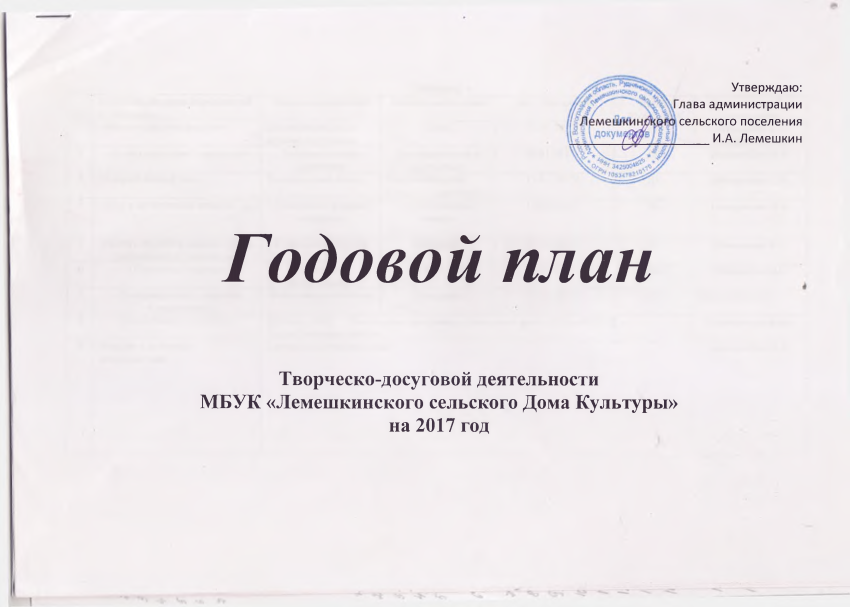 